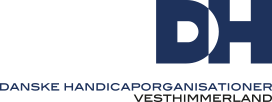 DH-Vesthimmerlands handlingsplan 2024Universelt design (Tilgængelighed) Oprette et udvalg under DH-Vesthimmerland.Oprette en dialoggruppe bestående af DH, ældrerådet og forvaltningen.2 årlige formelle møderAd hoc møder ved konkrete problemstillinger.Orienteres om større projekter og udpeger brugerrepræsentanter.Oprettelse af tilgængelighedspulje (søge anlægsbevilling).Indstilling til TMU om fordeling af tilgængelighedspuljenPåvirke indarbejdelse af Universelt Design i lokalplanerne (og evt kommuneplanen)Uddannelse evt. sammen med øvrige DHér i Nordjylland og/eller ældreråd og forvaltning. (Aarhus modellen)Struktur på høringsprocesserneStruktur på høringsprocesserne i forbindelse med beslutninger i de politiske udvalg, og øvrige eksterne beslutninger der har indflydelse på interesseområder indenfor DH. Dagsordner til Politiske Udvalg i Vesthimmerlands Kommune:Økonomiudvalget (Henrik)Sundhedsudvalget (Ella)Kultur- og Fritidsudvalget (Jørgen)Børne- og Familieudvalget Jens MartinBeskæftigelsesudvalget (??)Teknik- og miljøudvalget (Vilhelm)Vesthimmerlands Forsyning (??)Regionale områder:Dialogforum for den Nordjyske Socialaftale (KKR) (Ella)Dialogforum for det regionale socialområde (Ella)Sundhedssamarbejdsudvalget (??)RAR (Henrik)NT (kollektiv trafik) (??)Oplægsholdere 2024:Orientering om sundhedsaftalen 2024-2027 (oplægsholder fra sundhedssekretariatet)Mit liv med Cerebral Parese (Rasmus Lund Sørensen) evt. finansieret af §18 midlerne som skal anvendes til at gøre mennesker med handicap mere synlige.Flere medlemsorganisationer i DH-Vesthimmerland:Skrivelse til organisationerne.Invitation til oplæg.Forberedelse til 2025:Planlægning af tur til København (REHAB 25). Den 4.-6. marts 2025. (nedsættelse af planlægningsgruppe)Olesens busser?Gratis billetter til REHAB messenOvernatning?Mad?Besøg i Folketinget.Besøge DH i Høje Tåstrup.Kommunevalget den 18. november 2025. (Nedsættelse af planlægningsgruppe) Ansøgninger DH-lokalpuljeStand på forårsmessen i Lanternen?Valg caféer? Eller noget helt andet?4. april 2024Jørgen Hansen